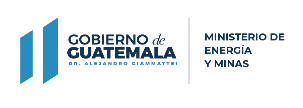 LISTA DE VERIFICACIÓN DE SOLICITUD DE LICENCIA DE IMPORTACIÓN DE EQUIPOS GENERADORES DE RADIACIÓN IONIZANTELISTA DE VERIFICACIÓN DE SOLICITUD DE LICENCIA DE IMPORTACIÓN DE EQUIPOS GENERADORES DE RADIACIÓN IONIZANTEREQUISITOS PARA LICENCIAREQUISITOS PARA LICENCIAREQUISITOS PARA LICENCIAREQUISITOS PARA LICENCIAControlInternoDGEFormulario de solicitud de licencia, Formulario DPSR-FORM-LI/EGRI Formulario de solicitud de licencia, Formulario DPSR-FORM-LI/EGRI Fotocopia del documento de identificación personal del solicitante: NACIONAL: Documento Personal de Identificación (DPI), vigente, de ambos lados.EXTRANJERO: Pasaporte completo, pasta a pasta.Fotocopia del documento de identificación personal del solicitante: NACIONAL: Documento Personal de Identificación (DPI), vigente, de ambos lados.EXTRANJERO: Pasaporte completo, pasta a pasta.PERSONA O EMPRESA INDIVIDUAL Fotocopia de Patente de Empresa (cuando proceda)PERSONA JURÍDICA Fotocopia del documento de constitución de la entidad, razonado por el registro correspondiente donde se haga constar su inscripción definitiva. (para el caso de Sector Público presentar documento del Acta de Constitución de la institución).Fotocopia del documento con que se acredite la calidad con que actúa el Representante Legal (para el caso de Sector Público presentar documento donde consta el nombramiento y el acta de toma de posesión).Fotocopia de Patente de Comercio de Empresa y de Sociedad (cuando corresponda)PERSONA O EMPRESA INDIVIDUAL Fotocopia de Patente de Empresa (cuando proceda)PERSONA JURÍDICA Fotocopia del documento de constitución de la entidad, razonado por el registro correspondiente donde se haga constar su inscripción definitiva. (para el caso de Sector Público presentar documento del Acta de Constitución de la institución).Fotocopia del documento con que se acredite la calidad con que actúa el Representante Legal (para el caso de Sector Público presentar documento donde consta el nombramiento y el acta de toma de posesión).Fotocopia de Patente de Comercio de Empresa y de Sociedad (cuando corresponda)Copia del certificado de aprobación de su diseño, fabricación y uso, proporcionado por el fabricante.Copia del certificado de aprobación de su diseño, fabricación y uso, proporcionado por el fabricante.Pago de la Licencia de Importación, según Arancel de la Dirección General de Energía, Acuerdo Ministerial 208-2016 y Acuerdo Ministerial 230-2018 (Artículo 30 Decreto Ley 11-86).Pago de la Licencia de Importación, según Arancel de la Dirección General de Energía, Acuerdo Ministerial 208-2016 y Acuerdo Ministerial 230-2018 (Artículo 30 Decreto Ley 11-86).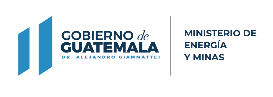 24 calle 21-21, zona 12, Guatemala, Guatemala.Tel: (+502) 24196363www.mem.gob.gtDIRECCIÓN GENERAL DE ENERGÍA, MINISTERIO DE ENERGÍA Y MINASDIRECCIÓN GENERAL DE ENERGÍA, MINISTERIO DE ENERGÍA Y MINASDIRECCIÓN GENERAL DE ENERGÍA, MINISTERIO DE ENERGÍA Y MINASDIRECCIÓN GENERAL DE ENERGÍA, MINISTERIO DE ENERGÍA Y MINASDIRECCIÓN GENERAL DE ENERGÍA, MINISTERIO DE ENERGÍA Y MINASDIRECCIÓN GENERAL DE ENERGÍA, MINISTERIO DE ENERGÍA Y MINAS24 calle 21-21, zona 12, Guatemala, Guatemala.Tel: (+502) 24196363www.mem.gob.gtFORMULARIO DE SOLICITUD DE LICENCIA DE IMPORTACIÓN DE EQUIPOS GENERADORES DE RADIACIÓN IONIZANTEFORMULARIO DE SOLICITUD DE LICENCIA DE IMPORTACIÓN DE EQUIPOS GENERADORES DE RADIACIÓN IONIZANTEFORMULARIO DE SOLICITUD DE LICENCIA DE IMPORTACIÓN DE EQUIPOS GENERADORES DE RADIACIÓN IONIZANTEFORMULARIO DE SOLICITUD DE LICENCIA DE IMPORTACIÓN DE EQUIPOS GENERADORES DE RADIACIÓN IONIZANTEFORMULARIO DE SOLICITUD DE LICENCIA DE IMPORTACIÓN DE EQUIPOS GENERADORES DE RADIACIÓN IONIZANTEDPSR-FORM-LI/EGRISeñor(a) Director(a) General de Energía:Atentamente, solicito Licencia de Importación de Equipos Generadores de Radiación Ionizante, de conformidad con la siguiente información:Señor(a) Director(a) General de Energía:Atentamente, solicito Licencia de Importación de Equipos Generadores de Radiación Ionizante, de conformidad con la siguiente información:Señor(a) Director(a) General de Energía:Atentamente, solicito Licencia de Importación de Equipos Generadores de Radiación Ionizante, de conformidad con la siguiente información:Señor(a) Director(a) General de Energía:Atentamente, solicito Licencia de Importación de Equipos Generadores de Radiación Ionizante, de conformidad con la siguiente información:Señor(a) Director(a) General de Energía:Atentamente, solicito Licencia de Importación de Equipos Generadores de Radiación Ionizante, de conformidad con la siguiente información:Señor(a) Director(a) General de Energía:Atentamente, solicito Licencia de Importación de Equipos Generadores de Radiación Ionizante, de conformidad con la siguiente información:Señor(a) Director(a) General de Energía:Atentamente, solicito Licencia de Importación de Equipos Generadores de Radiación Ionizante, de conformidad con la siguiente información:DATOS DEL SOLICITANTE (Representante Legal, Mandatario o Propietario)DATOS DEL SOLICITANTE (Representante Legal, Mandatario o Propietario)DATOS DEL SOLICITANTE (Representante Legal, Mandatario o Propietario)DATOS DEL SOLICITANTE (Representante Legal, Mandatario o Propietario)DATOS DEL SOLICITANTE (Representante Legal, Mandatario o Propietario)DATOS DEL SOLICITANTE (Representante Legal, Mandatario o Propietario)DATOS DEL SOLICITANTE (Representante Legal, Mandatario o Propietario)1.1. Nombre completo (Incluyendo detalles, como por ejemplo tildes, tal y como aparece en el DPI o pasaporte):1.1. Nombre completo (Incluyendo detalles, como por ejemplo tildes, tal y como aparece en el DPI o pasaporte):1.1. Nombre completo (Incluyendo detalles, como por ejemplo tildes, tal y como aparece en el DPI o pasaporte):1.1. Nombre completo (Incluyendo detalles, como por ejemplo tildes, tal y como aparece en el DPI o pasaporte):1.1. Nombre completo (Incluyendo detalles, como por ejemplo tildes, tal y como aparece en el DPI o pasaporte):1.1. Nombre completo (Incluyendo detalles, como por ejemplo tildes, tal y como aparece en el DPI o pasaporte):1.1. Nombre completo (Incluyendo detalles, como por ejemplo tildes, tal y como aparece en el DPI o pasaporte):1.2. Género: Femenino |  Masculino1.2. Género: Femenino |  Masculino1.3. Estado civil: Soltero(a) |  Casado(a)1.3. Estado civil: Soltero(a) |  Casado(a)1.3. Estado civil: Soltero(a) |  Casado(a)1.4. Edad:1.5. NIT:1.6. Nacionalidad:1.6. Nacionalidad:1.7. DPI o pasaporte (extranjero):1.7. DPI o pasaporte (extranjero):1.7. DPI o pasaporte (extranjero):1.8. Profesión u oficio:1.8. Profesión u oficio:1.9. Actúo como: Persona individual |  Persona jurídica |  Sector público1.9. Actúo como: Persona individual |  Persona jurídica |  Sector público1.9. Actúo como: Persona individual |  Persona jurídica |  Sector público1.9. Actúo como: Persona individual |  Persona jurídica |  Sector público1.10. Calidad con que actúa:1.10. Calidad con que actúa:1.10. Calidad con que actúa:1.11. Domicilio:1.11. Domicilio:1.11. Domicilio:1.11. Domicilio:1.11. Domicilio:1.11. Domicilio:1.11. Domicilio:1.12. Lugar para recibir notificaciones y/o citaciones (dentro del perímetro de la Ciudad de Guatemala)1.12. Lugar para recibir notificaciones y/o citaciones (dentro del perímetro de la Ciudad de Guatemala)1.12. Lugar para recibir notificaciones y/o citaciones (dentro del perímetro de la Ciudad de Guatemala)1.12. Lugar para recibir notificaciones y/o citaciones (dentro del perímetro de la Ciudad de Guatemala)1.12. Lugar para recibir notificaciones y/o citaciones (dentro del perímetro de la Ciudad de Guatemala)1.12. Lugar para recibir notificaciones y/o citaciones (dentro del perímetro de la Ciudad de Guatemala)1.12. Lugar para recibir notificaciones y/o citaciones (dentro del perímetro de la Ciudad de Guatemala)1.13. Teléfonos:1.13. Teléfonos:1.13. Teléfonos:1.14. Correo electrónico:1.14. Correo electrónico:1.14. Correo electrónico:1.14. Correo electrónico:DATOS DE LA ENTIDAD PÚBLICA O PRIVADA DATOS DE LA ENTIDAD PÚBLICA O PRIVADA DATOS DE LA ENTIDAD PÚBLICA O PRIVADA 2.1. Nombre, razón o denominación social (como se indica en la Patente de Comercio de Sociedad o documento que acredite su creación o constitución):2.1. Nombre, razón o denominación social (como se indica en la Patente de Comercio de Sociedad o documento que acredite su creación o constitución):2.2. NIT:2.3. Dirección de sede social (como se indica en la Patente de Comercio de Sociedad): 2.3. Dirección de sede social (como se indica en la Patente de Comercio de Sociedad): 2.3. Dirección de sede social (como se indica en la Patente de Comercio de Sociedad): 2.4. Dirección de la institución pública o privada:   2.4. Dirección de la institución pública o privada:   2.4. Dirección de la institución pública o privada:   DATOS DE LA EMPRESA MERCANTIL INDIVIDUALDATOS DE LA EMPRESA MERCANTIL INDIVIDUALDATOS DE LA EMPRESA MERCANTIL INDIVIDUAL3.1. Nombre del establecimiento mercantil (como se indica en la Patente de Comercio de Empresa): 3.1. Nombre del establecimiento mercantil (como se indica en la Patente de Comercio de Empresa): 3.2. NIT:3.3. Dirección del establecimiento (como se indica en la Patente de Comercio de Empresa):3.3. Dirección del establecimiento (como se indica en la Patente de Comercio de Empresa):3.3. Dirección del establecimiento (como se indica en la Patente de Comercio de Empresa):DIRECCIÓN EN DONDE SE ENCONTRARÁN LOS EQUIPOSDIRECCIÓN EN DONDE SE ENCONTRARÁN LOS EQUIPOSDIRECCIÓN EN DONDE SE ENCONTRARÁN LOS EQUIPOS(En el caso de sociedades o empresas mercantiles individuales, como se indica en la Patente de Comercio de Empresa):(En el caso de sociedades o empresas mercantiles individuales, como se indica en la Patente de Comercio de Empresa):(En el caso de sociedades o empresas mercantiles individuales, como se indica en la Patente de Comercio de Empresa):Teléfonos:Correo electrónico:Correo electrónico:PRÁCTICAS ASOCIADAS A LA IMPORTACIÓN DIAGNÓSTICO DENTAL DIAGNÓSTICO MÉDICO  DIAGNÓSTICO VETERINARIO ACELERADORES LINEALES PARA USO MÉDICO EQUIPO ACCESORIO PARA SIMULACIÓN DE TRATAMIENTOS TERAPIA CON RAYOS X, CON ENERGÍA MAYOR DE 200 keV RADIOGRAFÍA INDUSTRIAL PORTÁTIL CON RAYOS X MEDIDORES INDUSTRIALES CON RAYOS X OTRA (ESPECIFICAR)      LICENCIAS ASOCIADAS (ACORDE A LA PRÁCTICA) LICENCIAS ASOCIADAS (ACORDE A LA PRÁCTICA) LICENCIAS ASOCIADAS (ACORDE A LA PRÁCTICA) LICENCIAS ASOCIADAS (ACORDE A LA PRÁCTICA) LICENCIAS ASOCIADAS (ACORDE A LA PRÁCTICA) LICENCIAS ASOCIADAS (ACORDE A LA PRÁCTICA) LICENCIAS ASOCIADAS (ACORDE A LA PRÁCTICA) LICENCIAS ASOCIADAS (ACORDE A LA PRÁCTICA) LICENCIAS ASOCIADAS (ACORDE A LA PRÁCTICA) LICENCIAS ASOCIADAS (ACORDE A LA PRÁCTICA) LICENCIAS ASOCIADAS (ACORDE A LA PRÁCTICA) LICENCIAS ASOCIADAS (ACORDE A LA PRÁCTICA) LICENCIAS ASOCIADAS (ACORDE A LA PRÁCTICA) 6.1. No. de Licencia de Operación (Aplica cuando el destinatario es el solicitante): 6.1. No. de Licencia de Operación (Aplica cuando el destinatario es el solicitante): 6.1. No. de Licencia de Operación (Aplica cuando el destinatario es el solicitante): 6.1. No. de Licencia de Operación (Aplica cuando el destinatario es el solicitante): 6.1. No. de Licencia de Operación (Aplica cuando el destinatario es el solicitante): 6.1. No. de Licencia de Operación (Aplica cuando el destinatario es el solicitante): 6.2. No. de Licencia de Distribución, Venta y Transferencia (Aplica para distribuidores): 6.2. No. de Licencia de Distribución, Venta y Transferencia (Aplica para distribuidores): 6.2. No. de Licencia de Distribución, Venta y Transferencia (Aplica para distribuidores): 6.2. No. de Licencia de Distribución, Venta y Transferencia (Aplica para distribuidores): 6.2. No. de Licencia de Distribución, Venta y Transferencia (Aplica para distribuidores): 6.2. No. de Licencia de Distribución, Venta y Transferencia (Aplica para distribuidores): 6.2. No. de Licencia de Distribución, Venta y Transferencia (Aplica para distribuidores): INFORMACIÓN TÉCNICA: En caso la cantidad de equipos sea mayor a cinco, se deberá marcar en las siguientes secciones, el cuadro “SE ADJUNTA ANEXO”, y adjuntar al expediente un anexo con la INFORMACIÓN TÉCNICA contenida en esta sección, de formato físico y digital. INFORMACIÓN TÉCNICA: En caso la cantidad de equipos sea mayor a cinco, se deberá marcar en las siguientes secciones, el cuadro “SE ADJUNTA ANEXO”, y adjuntar al expediente un anexo con la INFORMACIÓN TÉCNICA contenida en esta sección, de formato físico y digital. INFORMACIÓN TÉCNICA: En caso la cantidad de equipos sea mayor a cinco, se deberá marcar en las siguientes secciones, el cuadro “SE ADJUNTA ANEXO”, y adjuntar al expediente un anexo con la INFORMACIÓN TÉCNICA contenida en esta sección, de formato físico y digital. INFORMACIÓN TÉCNICA: En caso la cantidad de equipos sea mayor a cinco, se deberá marcar en las siguientes secciones, el cuadro “SE ADJUNTA ANEXO”, y adjuntar al expediente un anexo con la INFORMACIÓN TÉCNICA contenida en esta sección, de formato físico y digital. INFORMACIÓN TÉCNICA: En caso la cantidad de equipos sea mayor a cinco, se deberá marcar en las siguientes secciones, el cuadro “SE ADJUNTA ANEXO”, y adjuntar al expediente un anexo con la INFORMACIÓN TÉCNICA contenida en esta sección, de formato físico y digital. INFORMACIÓN TÉCNICA: En caso la cantidad de equipos sea mayor a cinco, se deberá marcar en las siguientes secciones, el cuadro “SE ADJUNTA ANEXO”, y adjuntar al expediente un anexo con la INFORMACIÓN TÉCNICA contenida en esta sección, de formato físico y digital. INFORMACIÓN TÉCNICA: En caso la cantidad de equipos sea mayor a cinco, se deberá marcar en las siguientes secciones, el cuadro “SE ADJUNTA ANEXO”, y adjuntar al expediente un anexo con la INFORMACIÓN TÉCNICA contenida en esta sección, de formato físico y digital. INFORMACIÓN TÉCNICA: En caso la cantidad de equipos sea mayor a cinco, se deberá marcar en las siguientes secciones, el cuadro “SE ADJUNTA ANEXO”, y adjuntar al expediente un anexo con la INFORMACIÓN TÉCNICA contenida en esta sección, de formato físico y digital. INFORMACIÓN TÉCNICA: En caso la cantidad de equipos sea mayor a cinco, se deberá marcar en las siguientes secciones, el cuadro “SE ADJUNTA ANEXO”, y adjuntar al expediente un anexo con la INFORMACIÓN TÉCNICA contenida en esta sección, de formato físico y digital. INFORMACIÓN TÉCNICA: En caso la cantidad de equipos sea mayor a cinco, se deberá marcar en las siguientes secciones, el cuadro “SE ADJUNTA ANEXO”, y adjuntar al expediente un anexo con la INFORMACIÓN TÉCNICA contenida en esta sección, de formato físico y digital. INFORMACIÓN TÉCNICA: En caso la cantidad de equipos sea mayor a cinco, se deberá marcar en las siguientes secciones, el cuadro “SE ADJUNTA ANEXO”, y adjuntar al expediente un anexo con la INFORMACIÓN TÉCNICA contenida en esta sección, de formato físico y digital. INFORMACIÓN TÉCNICA: En caso la cantidad de equipos sea mayor a cinco, se deberá marcar en las siguientes secciones, el cuadro “SE ADJUNTA ANEXO”, y adjuntar al expediente un anexo con la INFORMACIÓN TÉCNICA contenida en esta sección, de formato físico y digital. INFORMACIÓN TÉCNICA: En caso la cantidad de equipos sea mayor a cinco, se deberá marcar en las siguientes secciones, el cuadro “SE ADJUNTA ANEXO”, y adjuntar al expediente un anexo con la INFORMACIÓN TÉCNICA contenida en esta sección, de formato físico y digital. EQUIPOS Y CONSOLA     -       SE ADJUNTA ANEXO    EQUIPOS Y CONSOLA     -       SE ADJUNTA ANEXO    EQUIPOS Y CONSOLA     -       SE ADJUNTA ANEXO    EQUIPOS Y CONSOLA     -       SE ADJUNTA ANEXO    EQUIPOS Y CONSOLA     -       SE ADJUNTA ANEXO    EQUIPOS Y CONSOLA     -       SE ADJUNTA ANEXO    EQUIPOS Y CONSOLA     -       SE ADJUNTA ANEXO    EQUIPOS Y CONSOLA     -       SE ADJUNTA ANEXO    EQUIPOS Y CONSOLA     -       SE ADJUNTA ANEXO    EQUIPOS Y CONSOLA     -       SE ADJUNTA ANEXO    EQUIPOS Y CONSOLA     -       SE ADJUNTA ANEXO    EQUIPOS Y CONSOLA     -       SE ADJUNTA ANEXO    EQUIPOS Y CONSOLA     -       SE ADJUNTA ANEXO    MarcaModeloModeloSerieTensión máxima[kvp]Tensión máxima[kvp]Tensión máxima[kvp]Corriente máxima[mA]Corriente máxima[mA]AplicaciónModalidadModalidadTipoDATOS DEL TUBO   -       SE ADJUNTA ANEXODATOS DEL TUBO   -       SE ADJUNTA ANEXODATOS DEL TUBO   -       SE ADJUNTA ANEXODATOS DEL TUBO   -       SE ADJUNTA ANEXODATOS DEL TUBO   -       SE ADJUNTA ANEXODATOS DEL TUBO   -       SE ADJUNTA ANEXODATOS DEL TUBO   -       SE ADJUNTA ANEXODATOS DEL TUBO   -       SE ADJUNTA ANEXODATOS DEL TUBO   -       SE ADJUNTA ANEXODATOS DEL TUBO   -       SE ADJUNTA ANEXODATOS DEL TUBO   -       SE ADJUNTA ANEXODATOS DEL TUBO   -       SE ADJUNTA ANEXODATOS DEL TUBO   -       SE ADJUNTA ANEXOMarcaMarcaModeloModeloModeloSerieSerieSerieTipoTipoTipoAplicaciónAplicaciónEQUIPOS GENERADORES DE RADIACIÓN IONIZANTE (EQUIPOS INDUSTRIALES)EQUIPOS GENERADORES DE RADIACIÓN IONIZANTE (EQUIPOS INDUSTRIALES)EQUIPOS GENERADORES DE RADIACIÓN IONIZANTE (EQUIPOS INDUSTRIALES)EQUIPOS GENERADORES DE RADIACIÓN IONIZANTE (EQUIPOS INDUSTRIALES)EQUIPOS GENERADORES DE RADIACIÓN IONIZANTE (EQUIPOS INDUSTRIALES)EQUIPOS GENERADORES DE RADIACIÓN IONIZANTE (EQUIPOS INDUSTRIALES)EQUIPOS GENERADORES DE RADIACIÓN IONIZANTE (EQUIPOS INDUSTRIALES)MarcaModeloSerieTensión máxima[KVp]Corriente máxima[mA]Tiempo máximo de exposiciónFecha de calibraciónPROCEDENCIA, MEDIO DE TRANPORTE Y ADUANA DE ENTRADAPROCEDENCIA, MEDIO DE TRANPORTE Y ADUANA DE ENTRADAPROCEDENCIA, MEDIO DE TRANPORTE Y ADUANA DE ENTRADAPROCEDENCIA, MEDIO DE TRANPORTE Y ADUANA DE ENTRADAFabricante / Entidad:País:Estado:Ciudad:Medio de transporte: Terrestre  |   Aéreo  |   MarítimoMedio de transporte: Terrestre  |   Aéreo  |   MarítimoMedio de transporte: Terrestre  |   Aéreo  |   MarítimoMedio de transporte: Terrestre  |   Aéreo  |   MarítimoAduana de Entrada: La Aurora  |   Santo Tomás de Castilla  |   Puerto Quetzal  |   Otra (especificar):      Aduana de Entrada: La Aurora  |   Santo Tomás de Castilla  |   Puerto Quetzal  |   Otra (especificar):      Aduana de Entrada: La Aurora  |   Santo Tomás de Castilla  |   Puerto Quetzal  |   Otra (especificar):      Aduana de Entrada: La Aurora  |   Santo Tomás de Castilla  |   Puerto Quetzal  |   Otra (especificar):      FIRMA FIRMA FIRMA FIRMA Según lo establecido en el Artículo 3, numeral 5 del Decreto Número 5-2021 Ley para la simplificación de requisitos y trámites administrativos, se hace la indicación que “…salvo prueba en contrario los documentos y declaraciones presentadas por los usuarios, en el marco de un trámite administrativo, se presumirán auténticos, sin perjuicio de las responsabilidades administrativas, civiles y penales que se puedan generar por falta de veracidad en lo declarado, presentado o informado.”Lugar y fecha:      (f)	  ____________________________________________________________________             Representante Legal, Propietario de Empresa Mercantil o Persona IndividualSegún lo establecido en el Artículo 3, numeral 5 del Decreto Número 5-2021 Ley para la simplificación de requisitos y trámites administrativos, se hace la indicación que “…salvo prueba en contrario los documentos y declaraciones presentadas por los usuarios, en el marco de un trámite administrativo, se presumirán auténticos, sin perjuicio de las responsabilidades administrativas, civiles y penales que se puedan generar por falta de veracidad en lo declarado, presentado o informado.”Lugar y fecha:      (f)	  ____________________________________________________________________             Representante Legal, Propietario de Empresa Mercantil o Persona IndividualSegún lo establecido en el Artículo 3, numeral 5 del Decreto Número 5-2021 Ley para la simplificación de requisitos y trámites administrativos, se hace la indicación que “…salvo prueba en contrario los documentos y declaraciones presentadas por los usuarios, en el marco de un trámite administrativo, se presumirán auténticos, sin perjuicio de las responsabilidades administrativas, civiles y penales que se puedan generar por falta de veracidad en lo declarado, presentado o informado.”Lugar y fecha:      (f)	  ____________________________________________________________________             Representante Legal, Propietario de Empresa Mercantil o Persona IndividualSegún lo establecido en el Artículo 3, numeral 5 del Decreto Número 5-2021 Ley para la simplificación de requisitos y trámites administrativos, se hace la indicación que “…salvo prueba en contrario los documentos y declaraciones presentadas por los usuarios, en el marco de un trámite administrativo, se presumirán auténticos, sin perjuicio de las responsabilidades administrativas, civiles y penales que se puedan generar por falta de veracidad en lo declarado, presentado o informado.”Lugar y fecha:      (f)	  ____________________________________________________________________             Representante Legal, Propietario de Empresa Mercantil o Persona Individual